ЧЕРКАСЬКА ОБЛАСНА РАДАГОЛОВАР О З П О Р Я Д Ж Е Н Н Я14.12.2023                                                                                         № 372-рПро надання відпусткиМІКУШКІНУ В. М.Відповідно до статті 55 Закону України «Про місцеве самоврядування                  в Україні», статей 6, 10, 12 Закону України «Про відпустки», враховуючи рішення обласної ради від 16.12.2016 № 10-18/VII «Про управління суб’єктами 
та об’єктами спільної власності територіальних громад сіл, селищ, міст Черкаської області» (зі змінами), розпорядження голови обласної                             ради від 12.07.2022 № 169-р «Про покладання обов’язків директора 
на Мікушкіна В. М.»:1. НАДАТИ МІКУШКІНУ Валерію Миколайовичу, в.о. директора комунального підприємства «Аеропорт Черкаси Черкаської обласної ради», частину щорічної основної відпустки за робочий рік з 06.04.2022 до 05.04.2023 тривалістю 8 календарних днів з 18.12.2023 до 25.12.2023 включно.2. ПОКЛАСТИ на ПОПОВИЧА Валерія Васильовича, заступника директора з загальних питань комунального підприємства «Аеропорт Черкаси Черкаської обласної ради», виконання обов’язків директора цього підприємства на період відпустки Мікушкіна В. М. з 18.12.2023 до 25.12.2023 включно.Підстава: заяви Мікушкіна В.М. від 07.12.2023 та Поповича В.В. 
від 07.12.2023. Голова	А. ПІДГОРНИЙ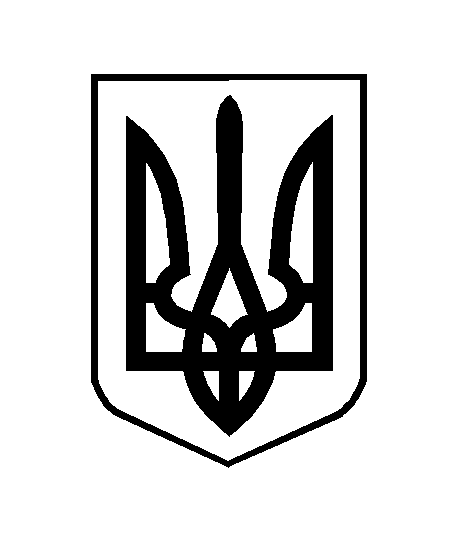 